Die Auswahl der Themenfelder setzt sich nach räumlichen und materiellen Maßstäben zusammen (Ausnahmen möglich).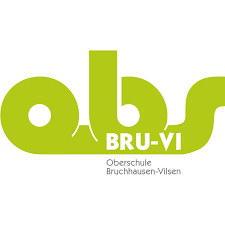 Oberschule Bruchhausen-VilsenOberschule Bruchhausen-VilsenStand: 09.2020Schuleigener Arbeitsplan im Fach: 	Werken				Schuljahrgang:		5 Zeitraum, z.B.:WoStdAngestrebte Kompetenzen (Schwerpunkte)Vereinbartes ThemaBezug zu Methoden- und Medienkonzept (Einführen/Üben von…)Regionale Bezüge/ Lernorte und ExperteneinsatzFächerübergreifende Bezüge Sommerferien bis Herbstferien2Themenfeld: Gestalten mit Holz und HolzwerkstoffenGarderoben-haken,Brummkreisel,Notizhand, Laufente und/oder Serviettenhalterbenennen Sicherheitsregeln zur Handhabung der Werkzeuge und Maschinenbeherrschen den fachgerechten Umgang mitden oben genannten Werkzeugen und Maschinen.berücksichtigen Kriterien von Form undFunktion.verwenden die Fachsprache situationsbezogen.erkennen Gefahrenpotentiale von Werkzeugenund Maschinen und die Notwendigkeitvon Sicherheitsregeln.beurteilen Werkprozesse und -stückekriterienorientiert.Erklärvideos (Youtube)InternetrechercheDokumentationenBaumarten auf dem Schulhof/im WaldBiologieHerbstferien bis Zeugnisferien2Themenfeld: Gestalten mit Papier und PapierwerkstoffenMit Papier Objekte gestalten (z.B. eigenes Zimmer…unterscheiden Papier- und Papierwerkstoffe.benennen verschiedene Papierarten und-formate, z. B. Karton, Pappe, Pulpe.benennen verschiedene Papiereigenschaften,z. B. Laufrichtung, Dehnung.kennen Stahlmaßstab/Stahllineal, Falzbeinund Cutter.verwenden die oben genannten Werkzeugefachgerecht.verwenden die Fachsprache situationsbezogen.begreifen die verschiedenen Papierwerkstoffein ihrer Beschaffenheit.setzen Papier und Papierwerkstoffe, Werkzeugeund Werkverfahren fachgerecht zur eigenständigenGestaltung von Werkstückenein.wenden unterschiedliche Gestaltungsmöglichkeitenan.beurteilen Werkprozesse und -stücke kriterienorientiert.Erklärvideos (Youtube)InternetrechercheDokumentationenPapierindustrie,Umgang mit dem Papier in der SchulePhysik,Biologie,Technik